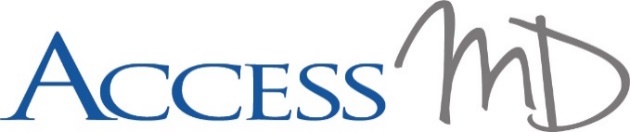 Patient InformationPatient Name: ____________________________________ 		DOB: _________________________________Address: _________________________________________		Sex: ___________________________________City, State, Zip Code: ________________________________		SS Number: _____________________________Email: ____________________________________________		Type of Work: __________________________Phone (cell): _______________________________________      		Phone (home):___________________________Phone (work):______________________________________		May we text you reminders?    □ YES     □ NO Preferred Method of Contact: ________________________		Marital Status: __________________________Race: ______________	        Language: _________________                      Ethnicity: □ HISPANIC       □ NON-HISPANIC Referral Source: ____________________________________Pharmacy (phone, address): __________________________________________________________________________Emergency Contact Contact Name: ____________________________________		Relationship to Patient: ___________________Phone (cell): ______________________________________		Phone (home): __________________________Phone (work):______________________________________Insurance Information Primary InsurancePayor: ____________________		Plan #:__________________________		Group #:___________________Subscriber Name: ___________________ 	Subscriber DOB: _________________	Relationship: _______________Secondary Insurance Payor: ____________________		Plan #:__________________________		Group #:___________________Subscriber Name: ___________________	Subscriber DOB: _________________	Relationship: ____________________________________________________________		_____________________________________________PATIENT SIGNATURE				   DATE		SIGNATURE OF RESPONSIBLE PARTY 		  DATE